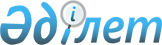 Қайыршақты ауылдық округінің көшелеріне атаулар беру және қайта атау туралыАтырау облысы Атырау қаласы Қайыршақты ауылдық округі әкімінің 2023 жылғы 20 ақпандағы № 89 шешімі. Атырау облысының Әділет департаментінде 2023 жылғы 24 ақпанда № 4982-06 болып тіркелді
      "Қазақстан Республикасының әкімшілік-аумақтық құрылысы туралы" Қазақстан Республикасы Заңының 14-бабының 4) тармақшасына сәйкес, Атырау облыстық ономастикалық комиссиясының 2022 жылғы 14 шілдедегі қорытындысы негізінде және Қайыршақты ауылдық округі тұрғындарының пікірін ескере отырып, ШЕШТІМ:
      1. Атырау қаласы Қайыршақты ауылдық округінің Томарлы ауылының атауы жоқ көшелеріне келесі атаулар берілсін:
      № 6 көшеге Іле көшесі;
      № 7 көшеге Сырымбет көшесі;
      № 8 көшеге Баянауыл көшесі;
      № 5 өткелге Арасан өткелі;
      2. Атырау қаласы, Қайыршақты ауылдық округінің шағын аудандарының атауы жоқ көшелеріне келесі атаулар берілсін;
      1) Жұлдыз – 3 шағын ауданындағы:
      № 11 көшеге Туркен Телеубаев көшесі;
      2) Жұлдыз шағын ауданындағы;
      № 1 көшеге Садық Аманжолов көшесі;
      № 2 көшеге Қажел Сариев көшесі;
      № 3 көшеге Қайырлы Есенгенжин көшесі;
      № 5 көшеге Арыстанбаб көшесі;
      № 6 көшеге Ғаббас Муханбедьяров көшесі;
      № 7 көшеге Қажығали Ғайсин көшесі;
      № 8 көшеге Оңай Мадьяров көшесі;
      № 9 көшеге Теміржан Ислямов көшесі;
      № 10 көшеге Нұржамал Рысқалиева көшесі;
      № 11 көшеге Қажым Жұмалиев көшесі;
      № 12 көшеге Демеш Бірмағамбетов көшесі;
      № 13 көшеге Қуан Демешов көшесі;
      № 14 көшеге Томирис көшесі;
      № 15 көшеге Мөде Қаған көшесі;
      № 16 көшеге Майқы би көшесі;
      № 17 көшеге Мұқали батыр көшесі;
      № 18 көшеге Жошы хан көшесі;
      № 19 көшеге Құрманбек Жандарбеков көшесі;
      № 20 көшеге Жамал Қарши көшесі;
      № 22 көшеге Қараш Қалиев көшесі;
      № 23 көшеге Ұрыс хан көшесі;
      № 24 көшеге Асан Қайғы көшесі;
      № 25 көшеге Тоқтамыс хан көшесі;
      № 26 көшеге Домалақ ана көшесі;
      № 27 көшеге Есет Көкіұлы көшесі;
      № 29 көшеге Мөңке би көшесі;
      № 32 көшеге Баубек Бұлқышев көшесі;
      № 34 көшеге Қойшығали Досқалиев көшесі;
      № 41 көшеге Жолан Басығариев көшесі;
      № 42 көшеге Олжағали Қуанбаев көшесі;
      № 43 көшеге Мұхамбет Чукеев көшесі.
      3. Осы шешімнің орындалуын бақылауды өзіме қалдырамын.
      4. Осы шешім оның алғашқы ресми жарияланған күнінен кейін күнтізбелік он күн өткен соң қолданысқа енгізіледі.
					© 2012. Қазақстан Республикасы Әділет министрлігінің «Қазақстан Республикасының Заңнама және құқықтық ақпарат институты» ШЖҚ РМК
				
      Қайыршақты ауылдықокругінің әкімі

Ш. Калиев
